附件中山市党群服务中心形象标识获奖作品一、一等奖作品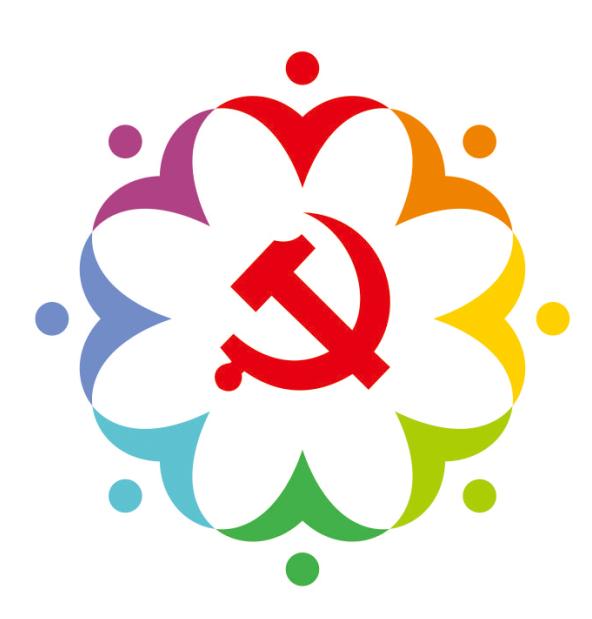 二、优秀奖作品(按最终评审得分排序)作品一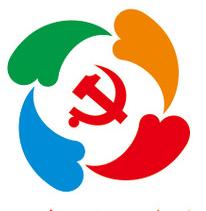 作品二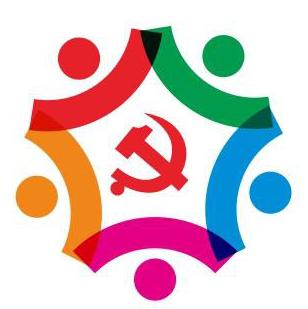 作品三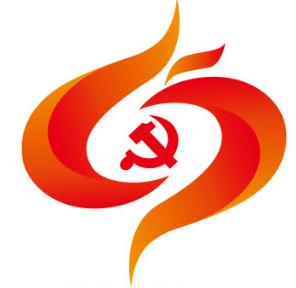 作品四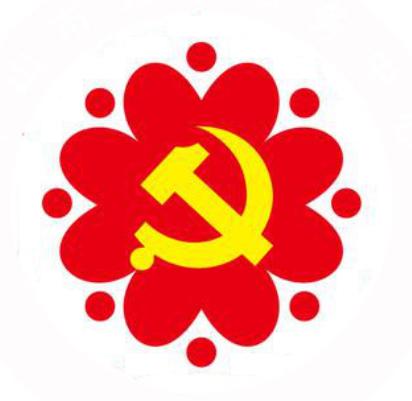 作品五      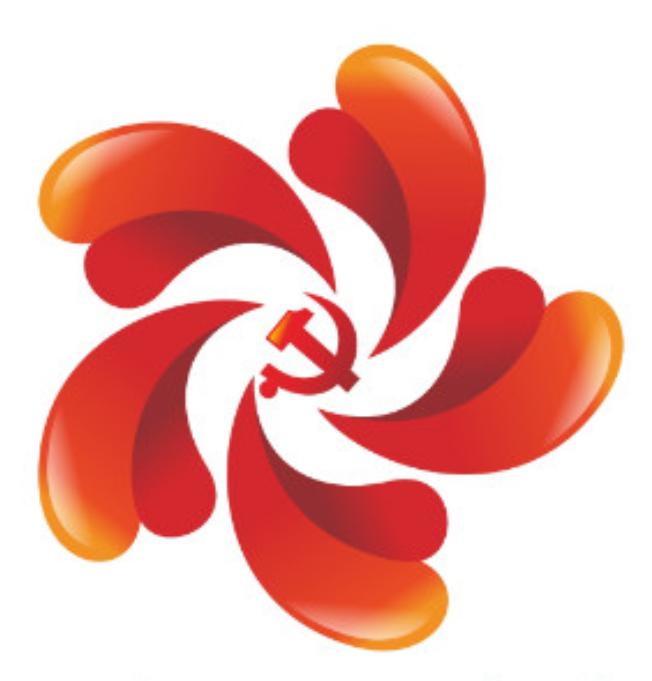 作品六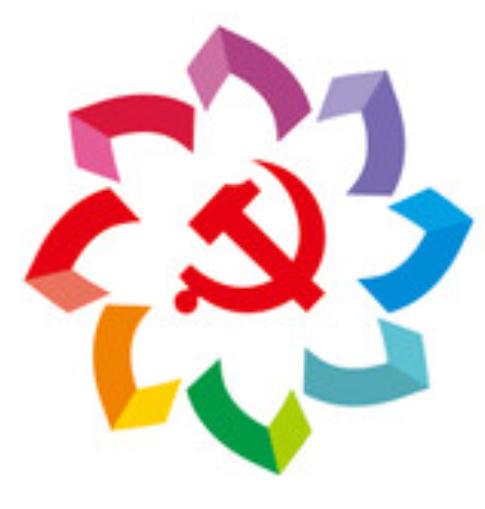 作品七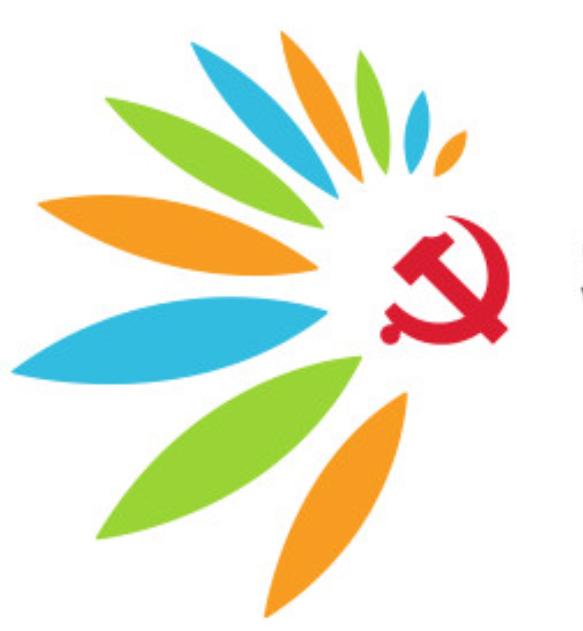 作品八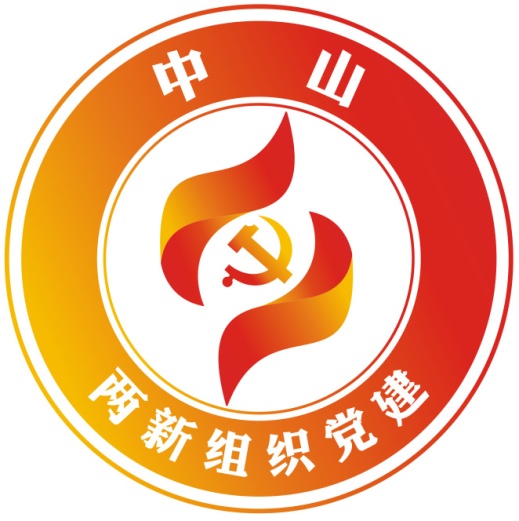 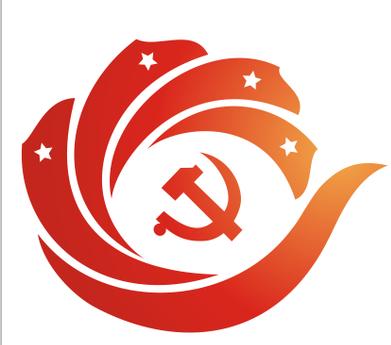 作品九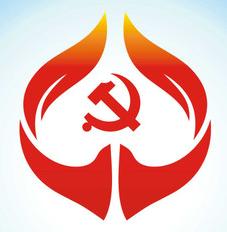 作品十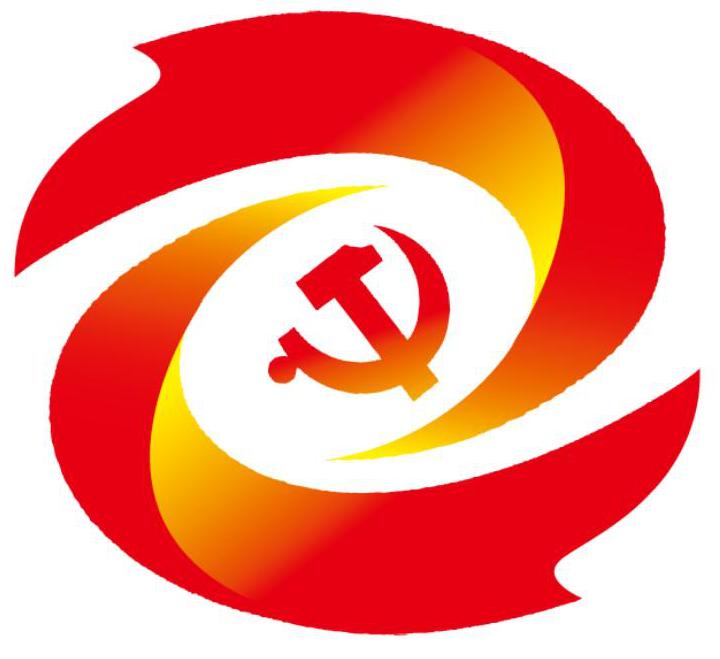 